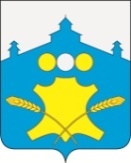 АдминистрацияБольшемурашкинского муниципального районаНижегородской областиПОСТАНОВЛЕНИЕ07.06.2022 г.                                                                                       № 254Об утверждении Порядка наложения количественно измеримых финансовых санкций (штрафов, изъятий) за нарушение условий выполнения муниципального задания на оказание муниципальных услуг (выполнение работ)В соответствии с постановлением администрации Большемурашкинского муниципального района от 07.10.2015 г. № 495 «О порядке формирования муниципального задания на оказание муниципальных услуг (выполнение работ) в отношении муниципальных учреждений Большемурашкинского муниципального района    и   финансового    обеспечения     выполнения    муниципального задания»   администрация    Большемурашкинского      муниципального      района п о с т а н о в л я е т:  1. Утвердить Порядок наложения количественно измеримых финансовых санкций (штрафов, изъятий) за нарушение условий выполнения муниципального задания на оказание муниципальных услуг (выполнение работ) согласно приложению. 2. Настоящее постановление распространяется на правоотношения, возникшие с 1 января 2022 года.3. Органам, осуществляющие функции и полномочия учредителя внести изменения в соглашения о порядке и условиях предоставления субсидии на финансовое обеспечение выполнения муниципального задания на оказание муниципальных услуг (выполнение работ) в части дополнения пунктом о наложении количественно измеримых санкций (штрафов, изъятий) за нарушение условий выполнения муниципального задания на оказание муниципальных услуг (выполнение работ), в соответствии с настоящим постановлением.4. Настоящее постановление разместить на официальном сайте администрации Большемурашкинского муниципального района в информационно-телекоммуникационной сети Интернет.5. Контроль за исполнением настоящего постановления возложить на финансовое управление администрации Большемурашкинского района (Н.В. Лобанова).И.о. главы местного самоуправления района:                              Р.Е. ДарановСОГЛАСОВАНО:Начальник финансового управления                                                            Н.В. ЛобановаУправляющий  делами                                                                                   И.Д. СадковаНачальник сектора правовой,организационной, кадровой работыи информационного обеспечения                                                                 Г.М. ЛазареваУтвержден постановлением администрации Большемурашкинского муниципального районаот 07.06.2022 г. №  254Порядок наложения количественно измеримых санкций (штрафов, изъятий) за нарушение условий выполнения муниципального задания на оказание муниципальных услуг (выполнение работ)1. Настоящий Порядок устанавливает правила наложения количественно измеримых санкций (штрафов, изъятий) за нарушение условий выполнения муниципального задания на оказание муниципальных услуг (выполнение работ) (далее - муниципальное задание) муниципальными учреждениями Большемурашкинского муниципального района.2. Муниципальное задание формируется в соответствии с основными видами деятельности, предусмотренными учредительными документами и перечнями услуг и работ (общероссийскими базовыми (отраслевыми), федеральными, региональным), с учетом ежегодной оценки потребности в оказании муниципальных услуг (выполнении работ), определяемой в установленном порядке, и утверждается на срок, соответствующий установленному бюджетным законодательством Российской Федерации и сроку формирования бюджета района.3. Муниципальное задание содержит показатели, характеризующие качество и (или) объем (содержание) оказываемых муниципальных услуг (выполняемых работ), определение категории физических и (или) юридических лиц, являющихся потребителями соответствующих услуг, порядок оказания соответствующих услуг, порядок контроля за исполнением муниципального задания, в том числе условия и порядок его досрочного прекращения, требования к отчетности об исполнении муниципального задания, предельные цены (тарифы) на оплату соответствующих услуг физическими или юридическими лицами в случаях, если законодательством Российской Федерации предусмотрено их оказание на платной основе, либо порядок установления указанных цен (тарифов) в случаях, установленных законодательством Российской Федерации.4. Руководители учреждения несут персональную ответственность за достижение показателей объема и качества, определенных в муниципальном задании, на выполнение которого предоставляется субсидия из районного бюджета.5. Контроль за выполнением муниципальных заданий осуществляют
органы, осуществляющие функции и полномочия учредителя, главные
распорядители средств бюджета (далее - структурные подразделения
администрации района).6. Муниципальные бюджетные и муниципальные автономные учреждения, муниципальные казенные учреждения представляют соответственно органам, осуществляющим функции и полномочия учредителей  в отношении муниципальных бюджетных или муниципальных автономных учреждений, главным распорядителям средств районного бюджета, в ведении которых находятся муниципальные казенные учреждения, предварительный отчет не позднее 10 декабря и до 01 февраля текущего
финансового года - за отчетный финансовый год, отчет о выполнении
муниципального задания, по форме, установленной Порядком формирования
муниципального задания на оказание муниципальных услуг (выполнение работ)
в отношении муниципальных учреждений и финансового обеспечения
выполнения муниципального задания, утвержденным постановлением
администрации Большемурашкинского муниципального района 07.10.2015 г. № 495. Структурное подразделение администрации района в течении 5 дней осуществляет проверку представленных учреждением отчетов о выполнении муниципального задания за отчетный период на соответствие плановым показателям, установленным в муниципальном задании с учетом специфики учреждения.7. Структурное подразделение администрации района устанавливает общее допустимое (возможное) отклонение от выполнения муниципального задания, в пределах которого оно считается выполненным.8. Выполнение муниципального задания не в полном объеме (с учетом
допустимого (возможного) отклонения) или с нарушением установленных
показателей качества считается нарушением условий выполнения
муниципального задания.9. В случае выявления нарушений в отчетах о выполнении
муниципального задания проводится анализ причин, приведших к
невыполнению показателей объема и качества муниципального задания (возможно причины носят объективный характер и вина руководителя и (или)
учреждения в сложившейся ситуации отсутствует), и принимается одно из
следующих решений:- вносятся изменения в муниципальное задание в части показателей
объема и (или) качества;- не вносятся изменения в муниципальное задание в части показателей
объема и (или) качества.10. За нарушения учреждениями условий выполнения муниципального
задания структурное подразделение администрации района устанавливает и
доводит до них количественно измеримые санкции, не превышающие 0,3%
от 1/4 годового объема субсидии на финансовое обеспечение выполнения
муниципального задания на оказание муниципальных услуг (выполнение
работ).11. В случае, когда показатели объёма, указанные в предварительном отчете, меньше показателей, установленных в муниципальном задании при условии получения субсидии из бюджета Большемурашкинского муниципального района (далее – районный бюджет), то соответствующие средства субсидий подлежат перечислению в районный бюджет  в соответствии с бюджетным законодательством Российской Федерации. Финансовое управление администрации Большемурашкинского муниципального района (далее - Финансовое управление) предлагает внести изменения в соглашения о порядке предоставления субсидий на финансовое обеспечение выполнения муниципального задания и в график перечисления субсидий на соответствующий финансовый год изменения на сумму подлежащей возврату  в районный бюджет или на сумму уменьшения размера субсидии.Структурное подразделение администрации района вносит в соглашение о порядке и условиях предоставления субсидии на финансовое обеспечение выполнения муниципального задания на оказание муниципальных услуг (выполнение работ) и в график перечисления субсидии на соответствующий финансовый год изменения на сумму субсидии, подлежащей возврату в бюджет, или на сумму уменьшения размера субсидии.12. В случае, если в отчетном году показатели муниципального задания не выполнены, а субсидия (часть субсидии) не возвращена в бюджет Большемурашкинского муниципального района (в соответствии с бюджетным законодательством Российской Федерации), принимается решение о применении к руководителю учреждения норм статьи 192 Трудового кодекса Российской Федерации о совершении дисциплинарного проступка, и применении к нему дисциплинарного взыскания в виде замечания, выговора, увольнения по соответствующим основаниям. 13. В случае обнаружения состава административного правонарушения в отношении руководителя учреждения и (или) учреждения все материалы, подтверждающие выводы об административном правонарушении, направляются в контрольные органы (по компетенции) для осуществления производства по делам об административных правонарушениях.14. Форма контроля, периодичность его проведения устанавливается в муниципальном задании на соответствующий финансовый год.15. Результаты контроля за исполнением муниципального задания (далее — результаты контроля) оформляются структурными подразделениями администрации района по форме согласно приложению к настоящему Порядку и направляются в финансовое управление в течении 5 дней после проведения проверки.16. Сводная информация о результатах контроля размещается на официальном сайте администрации района в информационно-телекоммуникационной сети «Интернет».ПРИЛОЖЕНИЕк порядку наложения количественно измеримых финансовых санкций (штрафов, изъятии) за нарушение условий выполнения муниципального задания на оказание муниципальных услуг (выполненных работ)Результаты контроля за исполнением муниципального задания на оказаниемуниципальных услуг (выполнения работ) ____________________________________________________(наименование учреждения) за ____________________________________________________(период)Наименование учрежденияНаименование работы/услугиНаименованиепоказателякачестваЗначение показателя качестваЗначение показателя качестваЗначение показателя качестваЗначение показателя качестваНаименованиепоказателяобъемаЗначение показателя объемаЗначение показателя объемаЗначение показателя объемаЗначение показателя объемаНаименование учрежденияНаименование работы/услугиНаименованиепоказателякачестваутверждено в муниципальном заданииисполненонаотчетнуюдатупроцент исполнения сучетом допустимого отклоненияпричина отклоненияНаименованиепоказателяобъемаутверждено в муниципальном заданииисполненонаотчетнуюдатупроцент исполнения сучетом допустимого отклоненияпричина отклонения123456789101112